Jeudi 15 juin 2023SAVE THE DATE !Bonjour,Nous avons le plaisir de vous annoncer que [NOM ENTREPRISE] participera au Challenge contre la Faim de Paris la Défense, Jeudi 15 juin 2023 au Parvis de la Défense.Nous vous proposons de nous retrouver physiquement et de soutenir l’association Action contre la Faim, ONG française, acteur majeur de la lutte contre la sous-nutrition dans le monde. 	
De nombreuses causes aggravent la sous-nutrition dans le monde, comme les conflits, la pauvreté, mais la crise climatique est un facteur important dans la dégradation de la santé des populations et des jeunes enfants, les équipes d’Action contre la Faim le constatent quotidiennement et agissent sur le terrain pour soutenir les populations.Vous pouvez soutenir l’association en participant au Challenge contre la Faim !Pendant 1h30, nous vous invitons à venir pratiquer l’une des activités proposées (course, marche, zumba, yoga, spikeball (qu’est ce que c’est que le spikeball ?!), expérience immersive), en équipe, aux couleurs de notre entreprise !Pour chaque participant, nous verserons 10€ à Action contre la Faim pour chaque boucle de course ou marche effectuée ou toutes les 6 minutes d’activité (zumba, yoga ou foot à 5).Vous êtes tous conviés à cet événement : Danseurs, marcheurs, sportifs du dimanche ou marathoniens.Plus nous serons nombreux, plus nous soutiendrons pour Action contre la Faim.Pour vous inscrire, il vous suffit de cliquer-ici et de rentrer les codes suivants :Entreprise : [NOM ENTREPRISE]		Mot de passe : [MOT DE PASSE SALARIE]Une fois votre inscription validée par nos soins, vous recevrez un email avec vos codes. Vous pourrez déposer vos justificatifs en ligne et gagner du temps le jour J !Pour en savoir plus sur le Challenge contre la Faim et ses nouveautés, rendez-vous sur https://www.challengecontrelafaim.org/paris Je reste à votre disposition pour toute question et vous souhaite une très belle journée. [NOM DU RESPONSABLE DU CHALLENGE EN INTERNE]
[NOM ENTREPRISE] participe au Challenge contre la Faim à Paris La Défense le jeudi 15 juin 2023 ! Inscrivez-vous et Challengeons Ensemble la Faim dans le monde !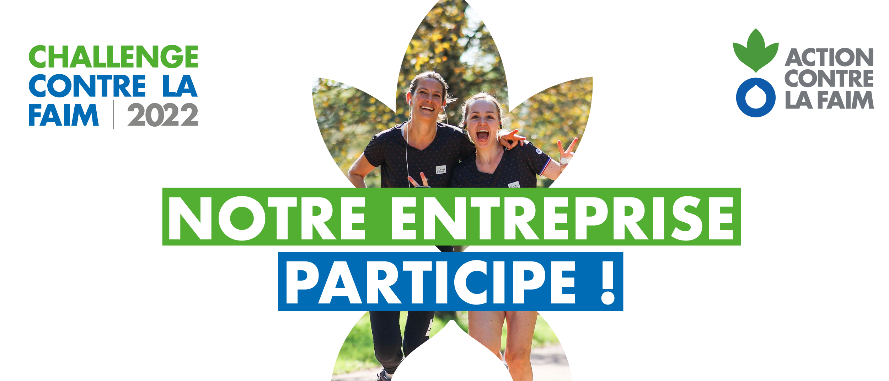 